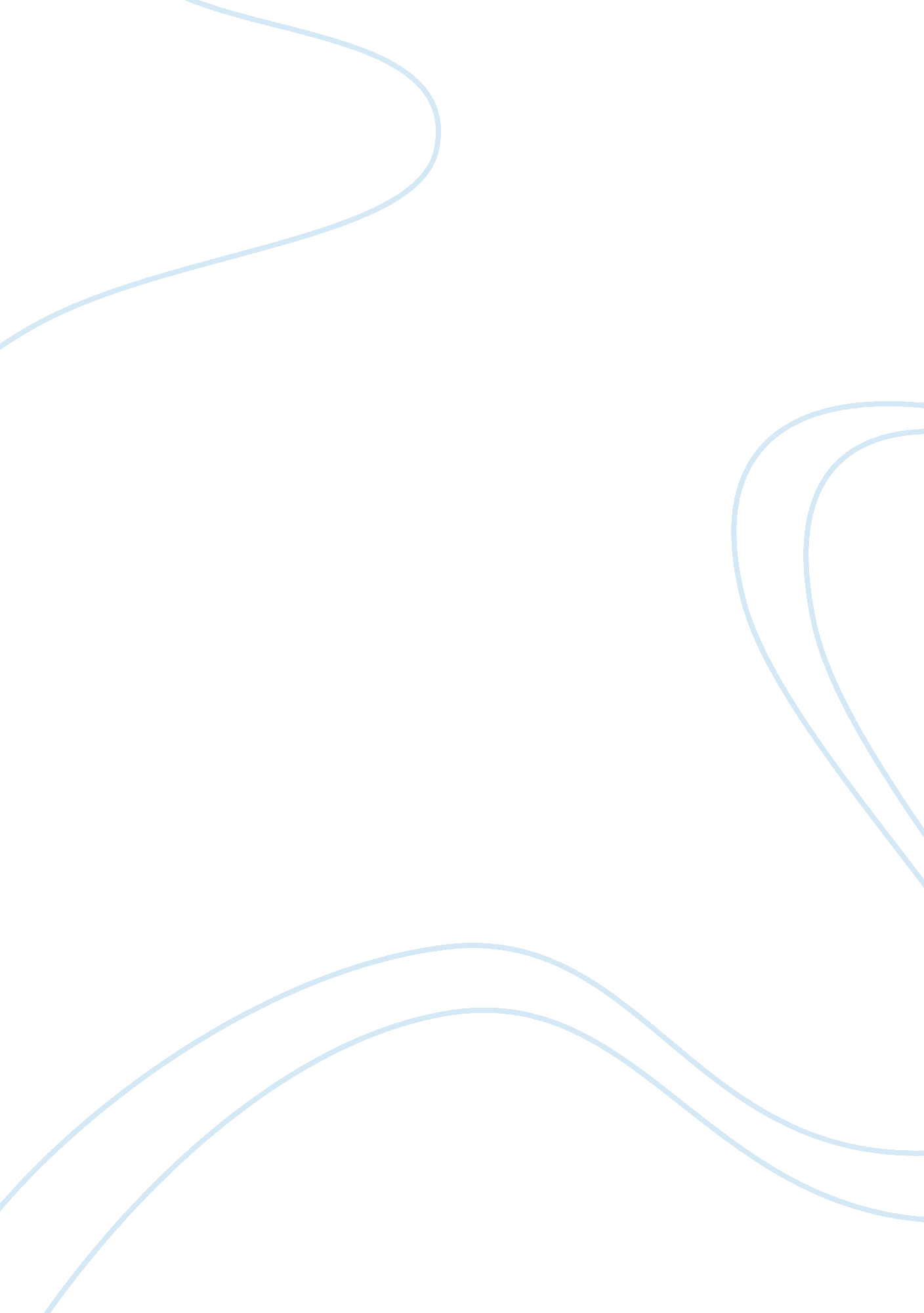 How i develop my leadership skillsPsychology, Child Development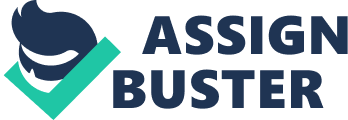 Being a leader is something that has been in my blood since my childhood until now, but in my view, leadership is something that should begin with me. I need to lead myself before leading people. I have never been afraid to face the competition. In refining my leadership skills and taking on responsibilities throughout my primary school, high school and university, I have been blessed to have the opportunities of being the group leader of my class every year. In addition, during my last year in the university, 3 of my classmates and I were preparing our finale project, fortunately, I was selected to be the group leader in this project. The challenging part of this leadership position was overcoming the conflicts and hurdles. Despite the conflicts and hurdles, we did the project together and finished well as one team. I was always telling my classmates never to give up and to have faith and confidence. I was motivating them and reminding them that we are a good team together, but we need to work harder to gain our goals. In light of this, I dedicated an extra 3-4 hours twice a week to ensure that we will present the best project at the university. As a result, we received an excellent score on our project. After I completed my undergraduate degree, I started to work with a charity organization at the Fountain of Love Community Center (“ FOL”) in Chamchamal, Northern Iraq, where I had many responsibilities. First, I served as a teacher and facilitator in the CFS. Additionally, I taught English, Kurdish, and Arabic, and developed curriculum from Nov 2015 till May 2016. I also took on translating responsibilities, for our American International staff and their programs. This skill was used to meet medical needs, assist in establishing apprenticeship partnerships within the local community, as well as to serve as a social worker in helping establish programs at a local IDP. While at FOL I used my career position to work with the women in my community, in order to help them build their own businesses and to teach them an education program on anger. Lastly, I also held a position as a HR Coordinator for 8 months at FOL. Which, I performed a substantial amount of data analysis and reporting, as it relates to employees at the center, new hires, and other duties of HR; such as training and development. Now, I am working with military, as a linguistic. In my community females are not allowed to work for the military, but I want to tell other women that they need to be brave in facing any problem and handling any issue in their life and that they need to fight for what they want. So, I not only tell them but I live this out by example. To conclude, I am confident that I have leadership qualities which I was born with. Qualities such as a hard worker, responsible, an active person and team builder. 